UNIDADES ADMINISTRATIVASNo Instituto Marista, as unidades administrativas são denominadas Províncias ou Distritos. “Além de uma estrutura de governo, a unidade administrativa constitui uma grande comunidade de vida, de oração e de apostolado. Encarna o Instituto em Igrejas locais e permanece unida ao Superior Geral, que a une à Igreja”.Até 1993, havia 44 Províncias Maristas no mundo. Com o processo de reestruturação das unidades administrativas, aprovado pelo XIX Capítulo Geral, várias Províncias foram unificadas. No momento, o Instituto Marista conta com 23 Províncias e seis Distritos. PROVÍNCIANo Instituto Marista, denominamos de Província como sendo uma unidade administrativa, composta por um conjunto de casas (que podem ser: comunidades religiosas dos irmãos, colégios, centros sociais, universidades, hospitais, sedes administrativas e outras) com recursos de pessoal e financeiros compatíveis com as necessidades, assegurando autonomia e sustentabilidade. É administrada por um Superior Provincial, nomeado, por três anos, pelo Irmão Superior Geral e seu Conselho, após consulta a todos os Irmãos da província. Toda Província procura garantir, além das condições mínimas de gestão e de estrutura, o espírito de uma comunidade de vida, de oração e de apostolado. É o próprio Instituto que se faz presente na Igreja local. 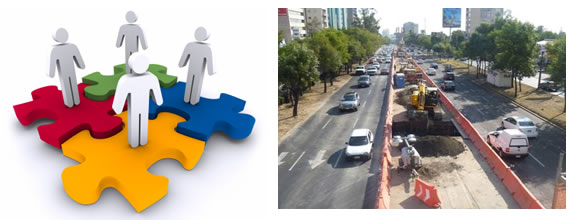 DISTRITOÉ uma unidade administrativa, constituída por um conjunto de casas com interesse comum, mas que não reúne as condições exigidas para se tornar uma Província, especialmente aquelas exigências mínimas necessárias para a sua gestão. Sua administração é realizada por um Superior de Distrito, porém existe uma dependência direta do Superior Geral ou do Superior Provincial. Normalmente está ligado a uma Província.REGIÃOO Instituto Marista agrupa suas Províncias e distritos em Regiões, onde cada Região corresponde a um continente, exceto as Américas. Atualmente há a Região da África, Região da Ásia, Região da Europa e Região da Oceania. As Américas se dividem propriamente em três Regiões: Arco Norte, Brasil e Cono Sur, ainda que, para as Américas, haja somente uma Conferência de provinciais e as Comissões estão unificadas para as três Regiões. As unidades administrativas de cada Região podem propor ações conjuntas, a fim de adequar e responder propositivamente as orientações do Instituto, considerando as realidades culturais da Região. 